Publicado en Sierra Leona-Africa el 14/01/2020 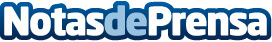 La iniciativa 'Let your eyes enjoy' se extiende a Sierra LeonaLa recientemente regresada expedición de una semana ha sido la undécima de este proyecto que, sumando estos últimos resultados obtenidos, ha mejorado la vista de más de 5.000 personas con cerca de 3.000 cirugías de cataratas practicadas, más de 5.000 revisiones visuales realizadas y más de 3.000 gafas donadas a beneficiarios/as de Cabo Verde, Marruecos, Guinea Conakry, Ghana y ahora, Sierra LeonaDatos de contacto:Javier Bravo606411053Nota de prensa publicada en: https://www.notasdeprensa.es/la-iniciativa-let-your-eyes-enjoy-se-extiende Categorias: Internacional Medicina Solidaridad y cooperación http://www.notasdeprensa.es